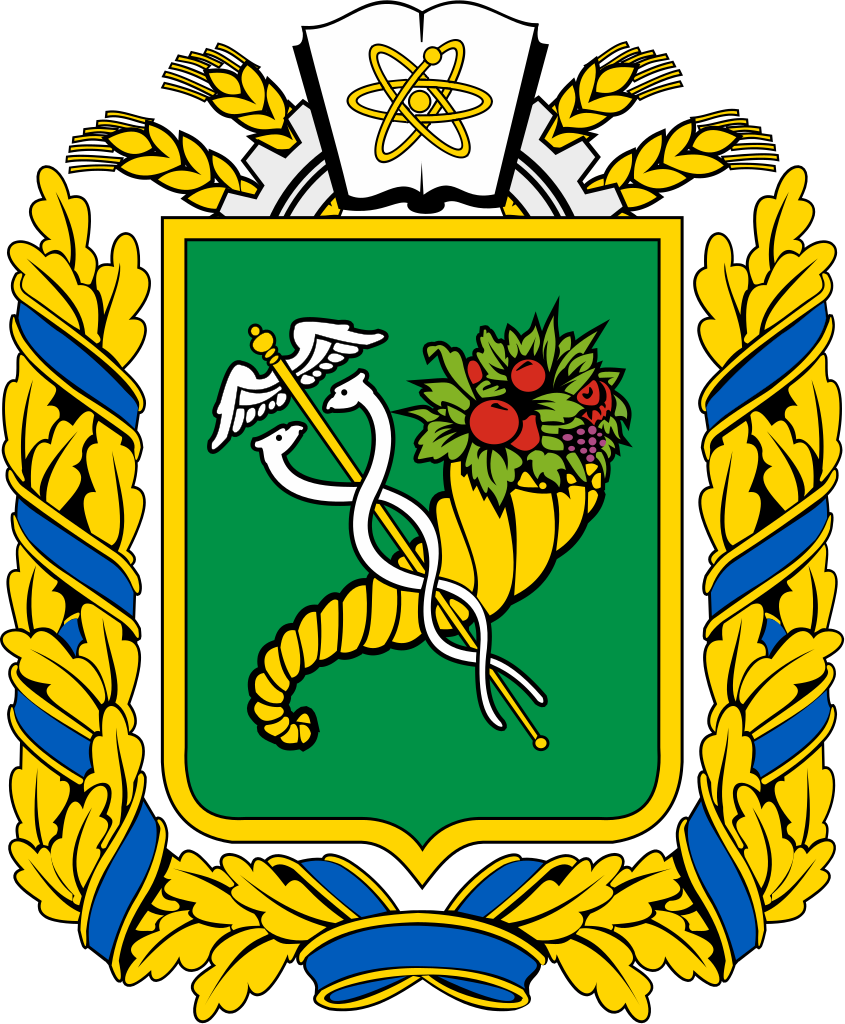 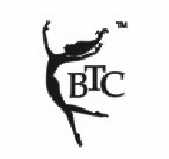 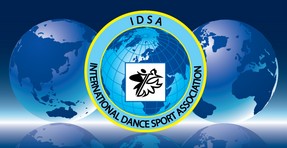 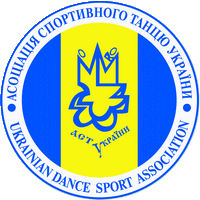 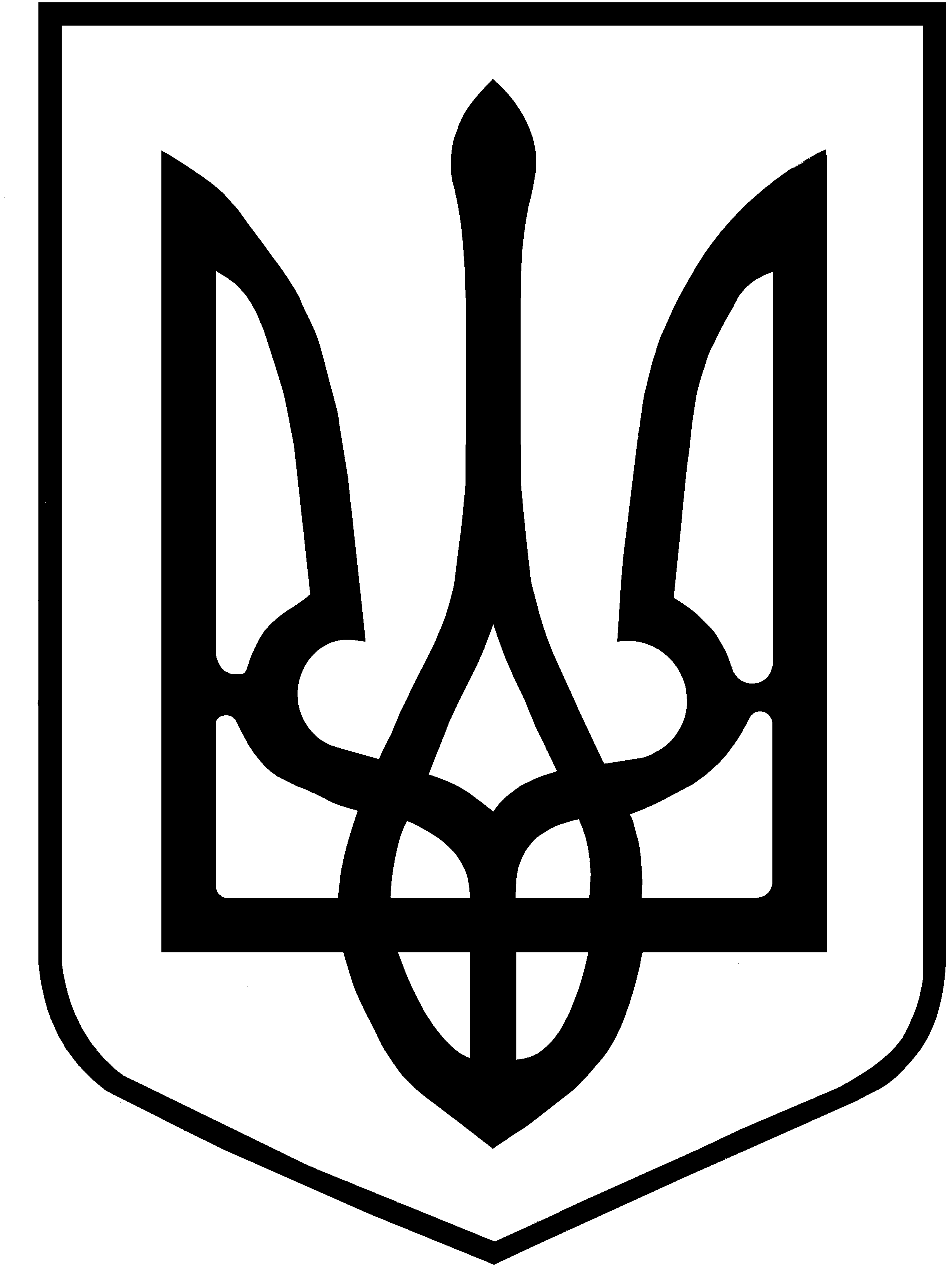 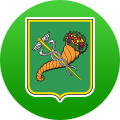 МІЖНАРОДНА АСОЦІАЦІЯ СПОРТИВНОГО ТАНЦЮМІНІСТЕРСТВО МОЛОДІ ТА СПОРТУ УКРАЇНИАСОЦІАЦІЯ СПОРТИВНОГО ТАНЦЮ УКРАЇНИ ВСЕУКРАЇНСЬКИЙ ТАНЦЮВАЛЬНЫЙ СОЮЗУПРАВЛІННЯ У СПРАВАХ МОЛОДІ ТА СПОРТУ ХАРКІВСЬКОЇ ОБЛАСНОЇ ДЕРЖАВНОЇ АДМІНІСТРАЦІЇ УПРАВЛІННЯ З ПИТАНЬ ФІЗИЧНОЇ КУЛЬТУРИ ТА СПОРТУ ХАРКІВСЬКОЇ МІСЬКОЇ РАДИХАРКІВСЬКИЙ ВІДОКРЕМЛЕНИЙ ПІДРОЗДІЛ ГРОМАДСЬКОЇ ОРГАНІЗАЦІЇ АСОЦІАЦІЯ СПОРТИВНОГО ТАНЦЮ УКРАЇНИVIII традиційні відкриті змагання“Kharkiv Dance Award”Кубок Світу IDSA (Молодь 2, Дорослі, Професіонали латиноамериканська та європейська програми )Національний Чемпіонат Українизі спортивних танців серед Дорослих Лат.24-25 Листопада 2018р.Місце проведення :Україна, м.Харків, вул. Клочківська, 99. Спортивний комплекс «Харківської Державної Академії Фізичної Культури»Довідки за телефоном: Кирило Шкурєєв         тел.: +38 (066) 644.42.22Дмитро Сашков         тел.: +38 (093) 132.98.24Маргарита Шкурєєва   тел.: +38 (066) 018.33.5024 Листопада (Субота) 1 ВІДДІЛЕННЯ    Реєстрація 9:00-10:00    Розминка 09:30-10:30    Початок 10:302 ВІДДІЛЕННЯ     Реєстрація 13:30 – 14:00 Розминка 14:30-15:00 Початок 15:003 ВІДДІЛЕННЯ   Реєстрація 17:30-18:00    Розминка 18:30-19:00    Початок 19:00             25 Листопада (Неділя)1 ВІДДІЛЕННЯ    Реєстрація 10:00-11:00    Розминка 11:00-11:30    Початок 11:302 ВІДДІЛЕННЯ     Реєстрація 13:30 – 14:00 Розминка 14:30-15:00 Початок 15:003 ВІДДІЛЕННЯ   Реєстрація 17:30-18:00    Розминка 18:00-18:30    Початок 18:30Реєстрація: До участі у змаганнях допускаються спортсмени Харкова, областей України та спортивних клубів. За класифікаційними книжками всіх всеукраїнських організацій, танцювальних організацій інших країн, з діючою ліцензією на 2018 рік. Кількість спортсменів від території не обмежена.Реєстрація збірних команд областей зі спортивних танців для участі у Чемпіонаті України та Кубку Світу відбувається через офіс АСТУ: udsa.vlokh@gmail.com тел. моб.: +380 67-442-75-34 Святослав ВлохКлуби спортивного танцю направляють заяви на участь в Чемпіонаті України та Кубку Світу від одної танцювальної пари і більше, в даній віковій групі та програмі, за 30 днів до початку змагань.Заявки в довільній формі не розглядаються. Без попередньої заявки і після закінчення реєстрації організатори мають право відмовити парам в участі.Попередні заявки для участі у  Чемпіонаті Харківської області та Кубку м.Харкова надсилаються до ХВП АСТУ за п’ять днів до початку змагань за адресою: м.Харків, вул. 23 Серпня, 51. Тел.(057)714-25-20, e-mail: shkuryeyev-ki@hotmail.com.Заявки в довільній формі не розглядаються. Без попередньої заявки і після закінчення реєстрації організатори мають право відмовити парам в участі.В категорії «Атестація» та « Дебют» можлива реєстрація за свідоцтвом про народження.Організатори залишають за собою право об’єднувати категорії, також відмовити в участі парі або судді.Реєстрація учасників в категорії Чемпіонат України та Кубок Світу здійснюється лише згідно діючої ліцензії IDSA на 2018рік.Обмеження Чемпіонат України та Кубок Світу проводяться згідно з «Правилами змагань зі спортивних танців» (див. на сайті www.udsa.com.ua). Класифікаційних змагання проводиться згідно з правилами по фігурам та костюмам ВТС (дивись на сайті www.udu.com.ua)Змагання відбудуться лише за умови наявності 3-х пар(соло) у категорії, у іншому випадку категорії будуть об’єднуватись, за виключенням категорій старше 16 років.Внески для учасників «Атестация»-250грн. з людини; «Дебют»-250грн з людини;«Н» клас-270грн з людини; «Е» клас -300грн з людини;«D» клас 350грн з людини; «С» класа -380грн з людини;«С+В» класа -400грн з людини;«Рейтинг» 450грн з людини.Чемпіонат України «Рейтинг» 500грн з людини.IDSA World Cup - 30 euro з людини«Про-Ам» 800грн (3танці); 1000грн (4 та 5 танців) з пари.За умов не участі у змаганнях за будь яких умов стартові внески повертаються у розмірі 50% ,  за Чемпіонат та Кубок Світу благодійні внески не повертаються! ON-LINE РЕЄСТРАЦІЯ НА:www.flymark.com.uaДЛЯ ЖИТЕЛІВ МІСТА ХАРКОВА ПОПЕРЕДНЯ РЕЄСТРАЦІЯ ЗА АДРЕСОЮ: ВУЛ. ВОСКРЕСЕНСЬКА 27 (ВУЛ. УРИЦЬКОГО 27), (МАГАЗИН «ВСЕ ДЛЯ ШТОР»)20 Листопада з 15-00 до 20-00  та 21 Листопада з 10-00 до 13-00БЕЗ ПОПЕРЕДНЬОЇ РЕЄСТРАЦІЇ УЧАСТЬ У ЗМАГАННЯХ НЕМОЖЛИВА, Для глядачів 24 листопада:Вхід на змагання 200грн на цілий день Одне місце за столиком 100грн на одне відділення  (входить частування) Місця за столиком продаються тільки кратно двом.25 листопада:Вхід на змагання 180грн на цілий день Одне місце за столиком 80грн на одне відділення  (входить частування)Замовлення столиків за тел.: (066) 018 33 50 Маргарита СергіївнаУ вартість місця за столиком НЕ входить вартість вхідного квиткаСудді Суддівська бригада формується з присутніх суддів на змаганнях, відповідно до їх категорії.Призначення на суддівство можливе лише за умови завчасної реєстрації за 2 години до початку кожного відділення.На суддівство в Чемпіонаті України в даній віковій групі і програмі, допускаються лише судді з діючою на 2018 рік ліцензією судді IDSA (при наявності від області 6 пар).Кубок Світу обслуговують лише запрошені міжнародні судді.Призначення на суддівство можливе лише за умови завчасної реєстрації.Судді та тренери мають дотримуватись дрес коду, при невідповідності зовнішнього вигляду суддя не буде допускатися до суддівства, а тренери у тренерську зону.Вхід суддів та тренерів згідно реєстрації.Головний суддя змагань – Кирило Шкурєєв. Голоний суддя Чемпіонату України та Кубку Світу – Святослав Влох. НАГОРОДЖЕННЯ ЗМАГАНЬФіналісти змагань нагороджуються дипломами. Призери змагань нагороджуються дипломами та медалями. Переможці змагань нагороджуються дипломами, медалями та кубком. СХЕМА ПРОЇЗДУ НА РЕЄСТРАЦІЮ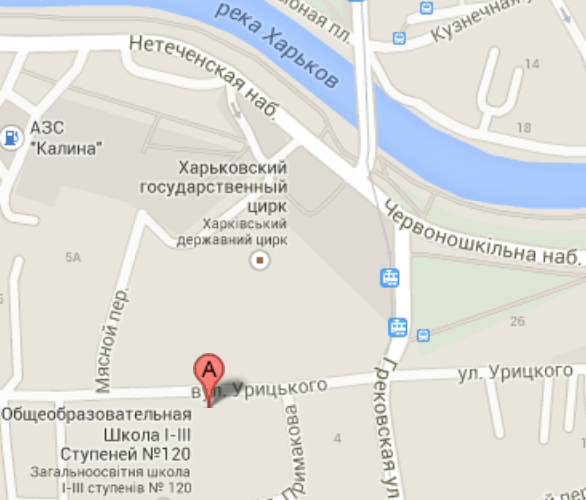 (КАРТА МАГАЗИНА «ВСЕ ДЛЯ ШТОР»  ЗА ЦИРКОМ)ДО ЗУСТРІЧІ НА ЗМАГАННЯХ!1ДОРОСЛІ (21 років та ст.)   Чемпіонат УкраїниРЕЙТИНГ5 La2ЮВЕНАЛИ 1 (8-9 років)"D" клас4 Eur/4 La3ЮВЕНАЛИ 2 (10-11 років)"D" клас4 Eur/4 La4ЮВЕНАЛИ 1 (8-9 років) "С" клас5 Eur/5 La5ЮВЕНАЛИ 2 (10-11 років) "С" клас5 Eur/5 La6ЮВЕНАЛИ 1 (8-9 років)   РЕЙТИНГ5 Eur/5 La7ЮВЕНАЛИ 2 (10-11 років) РЕЙТИНГ5 Eur/5 La8МОЛОДЬ 1 «C+В» (16-18 років)"С+В" клас5 Eur/5 La9МОЛОДЬ 2 «C+В» (19-20 років)"С+В" клас5 Eur/5 La10МОЛОДЬ  2 (19-20 років)  World Cup IDSAРЕЙТИНГ5 La11ЮНІОРИ 1 (12-13років)"D" клас4 St12ЮНИОРЫ 2 (14-15років)"D" клас4 Eur13ЮНІОРИ 1 (12-13років)"С" клас5  Eur14ЮНИОРЫ 2 (14-15років)"С" клас5  Eur15ЮНІОРИ 1 (12-13років)  РЕЙТИНГ5  Eur16ЮНИОРЫ 2 (14-15років)  РЕЙТИНГ5  Eur17ДОРОСЛІ «C+В» (19-20 років)"С+В" клас5  Eur18МОЛОДЬ  1 (16-18 років)  РЕЙТИНГ5  Eur19МОЛОДЬ  2 (19-20 років)  РЕЙТИНГ5  Eur20ДОРОСЛІ (21 років та ст.)  РЕЙТИНГ5  Eur21МОЛОДЬ  2 (19-20 років)  World Cup IDSAРЕЙТИНГ5 Eur22ДОРОСЛІ (21 років та ст.)   World Cup IDSAРЕЙТИНГ5  Eur23ПРОФЕСІОНАЛИ (18 років та ст.)   World Cup IDSAРЕЙТИНГ5  Eur24ЮНІОРИ 1 (12-13років)"D" клас4 La25ЮНИОРЫ 2 (14-15років)"D" клас4 La26ЮНІОРИ 1 (12-13років)"С" клас5 La27ЮНИОРЫ 2 (14-15років)"С" клас5 La28ЮНІОРИ 1 (12-13років)  РЕЙТИНГ5 La29ЮНИОРЫ 2 (14-15років)  РЕЙТИНГ5 La30ДОРОСЛІ «C+В» (19-20 років)"С+В" клас5 La31МОЛОДЬ  1 (16-18 років)  РЕЙТИНГ5 La32МОЛОДЬ  2 (19-20 років)  РЕЙТИНГ5 La33ДОРОСЛІ (21 років та ст.)  РЕЙТИНГ5 La34ДОРОСЛІ (21 років та ст.)   World Cup IDSAРЕЙТИНГ5 La35ПРОФЕСІОНАЛИ (18 років та ст.)   World Cup IDSAРЕЙТИНГ5 La1ДІТИ 1 (3-5років)АТЕСТАЦІЯ (соло)W, Ch2ДІТИ 1 (3-5років)АТЕСТАЦІЯ (пари)W, Ch3ДІТИ 1 (3-5років)ДЕБЮТ (соло)W, Ch, J4ДІТИ 1 (3-5років)ДЕБЮТ (пари)W, Ch, J5ДІТИ 2 (6-7років)АТЕСТАЦІЯ (соло)W, Ch6ДІТИ 2 (6-7років)АТЕСТАЦІЯ (пари)W, Ch7ДІТИ 2 (6-7років)ДЕБЮТ (соло)W, Ch, J8ДІТИ 2 (6-7років)ДЕБЮТ (пари)W, Ch, J9ДІТИ 2 (6-7років)"Н" клас  (соло)W, Ch, J10ДІТИ 2 (6-7років)"Н" клас (пари)W, Ch, J11ДІТИ 2 (6-7років)"Е" клас (соло)3 Eur/3 La12ДІТИ 2 (6-7років)"Е" клас (пари)3 Eur/3 La13ДІТИ 2 (6-7років)"D" клас  (соло)4 Eur/4 La14ДІТИ 2 (6-7років)"D" клас  (пари)4 Eur/4 La15ЮВЕНАЛИ 1 (8-9 років)АТЕСТАЦІЯ (соло)W, Ch16ЮВЕНАЛИ 1 (8-9 років)АТЕСТАЦІЯ (пари)W, Ch17ЮВЕНАЛИ 2 (10-11 років)АТЕСТАЦІЯ (соло)W, Ch18ЮВЕНАЛИ 1 (8-9 років)АТЕСТАЦІЯ (пари)W, Ch19ЮВЕНАЛИ 1 (8-9 років)ДЕБЮТ (соло)W, Ch, J20ЮВЕНАЛИ 2 (10-11 років)ДЕБЮТ (соло)W, Ch, J21ЮВЕНАЛИ 1 (8-9 років)ДЕБЮТ (пари)W, Ch, J22ЮВЕНАЛИ 2 (10-11 років)ДЕБЮТ (пари)W, Ch, J23ЮВЕНАЛИ 1 СОЛО (8-9 років)"Н" клас леді та джент.W, Ch, J24ЮВЕНАЛИ 2 СОЛО (10-11 років)"Н" клас леді та джент.W, Ch, J25ЮВЕНАЛИ 1 СОЛО (8-9 років)"Е" клас леді та джент.3 Eur/3 La26ЮВЕНАЛИ 2 СОЛО (10-11 років)"Е"  клас леді та джент.3 Eur/3 La27ЮВЕНАЛИ 1 СОЛО (8-9 років)"D" клас леді та джент.4 Eur/4 La28ЮВЕНАЛИ 2 СОЛО (10-11 років)"D" клас леді та джент.4 Eur/4 La29ЮВЕНАЛИ 1 (8-9 років)"Н" класW, Q, Ch, J30ЮВЕНАЛИ 2 (10-11 років)"Н" класW,Q, Ch, J31ЮВЕНАЛИ 1 (8-9 років)"Е" клас3 Eur/3 La32ЮВЕНАЛИ 2 (10-11 років)"Е" клас3 Eur/3 La33ЮВЕНАЛИ 1 (8-9 років) "С" клас( соло)5 Eur/5 La34ЮВЕНАЛИ 2 (10-11 років) "С" клас (соло)5 Eur/5 La35ЮВЕНАЛИ 1 (8-9 років)   РЕЙТИНГ (соло)5 Eur/5 La36ЮВЕНАЛИ 2 (10-11 років)РЕЙТИНГ (соло)5 Eur/5 La37ЮНІОРИ 1+2 (12-15років) *АТЕСТАЦІЯ (соло)W, Ch38ЮНІОРИ 1+2 (12-15років) *АТЕСТАЦІЯ (пари)W, Ch39ЮНІОРИ 1+2 (12-15років) *ДЕБЮТ (соло)W, Ch, J40ЮНІОРИ 1+2 (12-15років) *ДЕБЮТ (пари)W, Ch, J41ЮНІОРИ 1+2 (12-15років) *"Н" клас  (соло)W, Ch, J42ЮНІОРИ 1 (12-13років) *"Н" клас (пари)W, Q,Ch, J43ЮНІОРИ 1 (12-13років)"Е" клас  (соло)3 Eur/3 La44ЮНІОРИ 1 (12-13років)"D" клас  (соло)4 Eur/4 La45ЮНІОРИ 2 (14-15років) *"Н" клас  (соло)W, Ch, J46ЮНІОРИ 2 (14-15років)"Н" клас (пари)W, Q,Ch, J47ЮНІОРИ 2 (14-15років)"Е" клас  (соло)3 Eur/3 La48ЮНІОРИ 2 (14-15років)"D" клас  (соло)4 Eur/4 La49ЮНІОРИ 1 (12-13років)"С" клас  (соло)5 Eur/5 La50ЮНІОРИ 2 (14-15років)"С" клас  (соло)5 Eur/5 La51ЮНІОРИ 1 (12-13років)РЕЙТИНГ (соло)5 Eur/5 La52ЮНІОРИ 2 (14-15років)РЕЙТИНГ (соло)5 Eur/5 La53ЮНІОРИ 1 (12-13років)"Е" клас3 Eur/3 La54ЮНИОРЫ 2 (14-15років)"Е" клас3 Eur/3 La55ДОРОСЛІ (21 років та ст.)"Е" класс3 Eur/3 La56ДОРОСЛІ (21 років та ст.)"D" класс ФРИСТАЙЛ4 Eur/4 La57Про-АмФРИСТАЙЛ3 Eur/3 La58Про-АмФРИСТАЙЛ4 Eur/4 La59Про-АмФРИСТАЙЛ5 Eur/5 La